天 津 商 业 大 学国有资产与实验室管理处国资处〔2023-2024学年 第2学期〕  14号关于组织参加教育部2024年高校实验室安全工作培训会的通知各学院（部）：按照教育部《关于组织召开2024年高校实验室安全工作培训会的通知》文件要求，教育部科学技术与信息化司、高等教育司将以线下线上相结合的方式召开“2024年高校实验室安全工作培训会”。会议将对2024年实验室安全相关工作进行部署，邀请专家对《高等学校实验室安全规范》《高等学校实验室安全分级分类管理办法（试行）》《高等学校实验室安全检查项目表（2024年）》内容及本年度实验室安全重点工作进行详细解读。现就有关事宜通知如下：一、参会人员：各二级学院分管领导、实验中心主任、副主任、实验室安全责任人、实验授课教师、实验教师、实际使用实验室人员必须参会。二、报名时间及方式：请参会人员务必扫描下方二维码完成报名，报名截止时间为2024年4月24日下午15:00。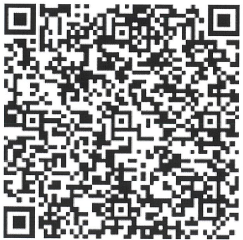 三、会议时间：     2024年4月26日14:00-17:30.四、直播网址：     aqhd.las.chaoxing.com请各学院（部）领导重视此项工作，迅速组织本学院（部）教师完成报名工作。请于4月24日上午11点前将本学院（部）《参会人员情况表》（附件1）电子版报国有资产与实验室管理处，我处将汇总学校报名情况于下午24日下午14:00前报市教委。附件1：《参会人员情况表》国有资产与实验室管理处2024年4月22日附件1参会人员情况表学院：                  填表人：                                  电话：序号姓名单位及职务联系方式备注1主管院长/实验中心主任/副主任/实验教师/安全责任人/授课教师/实际使用实验室人员/教师等23456789本学院（部）参加培训人员总计：         人。本学院（部）参加培训人员总计：         人。本学院（部）参加培训人员总计：         人。本学院（部）参加培训人员总计：         人。